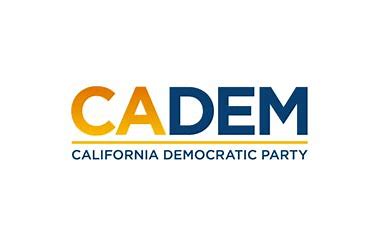 JUSTICE EQUITY DIVERSITY & INCLUSION Standing Committee Convention Meeting Co-Chairs Deepa Sherma & Steven AuclairThursday, October 19, 2023  6 -7 PMThis meeting is held online via Zoom AgendaCall to Order / Roll Call / UpdatesNative Land AcknowledgementAgenda Approval Approval of Minutes  Appointment of Notetakers Guests Speaker(s)JEDI Sub-CommitteesAdjournment